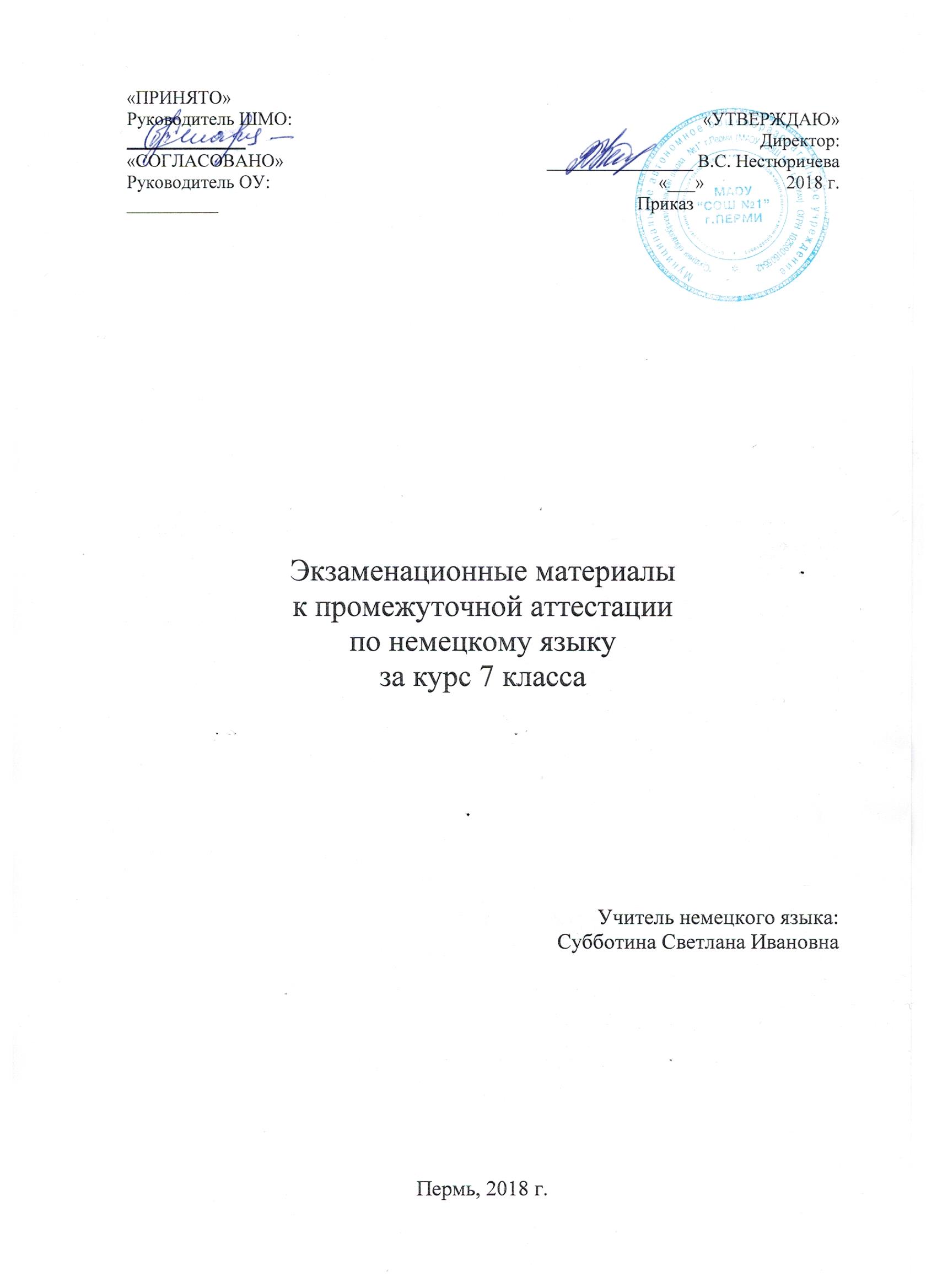 Демонстрационный вариант переводного экзамена по немецкому языку в 7 классе2017 – 2018 учебныйгодAufgabe 1.Finde die passendenPaare. Fülle die Tabelleaus.Wowohnst du?WelcheHobbys hast du?Wielernst du?WelcheHaustiere hast du?Wieheiβt dein bester Freund?WelcheSchulfächerfindest du besondersinteressant? Was machst du normalerweisevor der Schule?Ichlerne gut und gern. Ich bin Siebenklässler.Ichfrühstücke, sehe fern oder lese. Aber am meistenmacheich die Hausaufgaben.Erheiβt Andreas.Ichfahregern Rad, gehemitmeinenFreundenins Kino und male.Oh, das sind Bio und Chemie. Siesindsehrinteressant..IchhabeeineKatze und einenHund.Ichwohne in Perm. Das istmeineHeimatstadt.Aufgabe 2.Lies den Text und fülle die Lückenaus.Werkenntnicht1__________ ausChochloma? Esgibtkeinen Menschen in Russland, der die Chochloma-Malereinichtkennt. Dieser Name kommtvomDorfChochloma. Das Dorfliegt2__________NishniNowgorod. Früherfanden in ChochlomaMessenstatt. Die BauernausvielenDörfernbrachtenLöffel und Geschirrhierher3__________. AllesausHolz. Die Holzschnitzerei hat einealte Tradition in unseremLande. ImaltenRussland4_________ die Löffel und das Geschirr fast überallausHolz. Die BauernausChochloma5__________ in Gold, Silber, Rot und Schwarz. Das Geschirrbenutzt man heutefast nicht. Aber6__________ esgernals Souvenir.bemalten das Geschirrnichtweit von zumVerkaufman kauftdas schöneGeschirrschnitzte manAufgabe 3.Lies den Text  aus dem Magazin „Vitamin.de“ und mache einige Testaufgaben.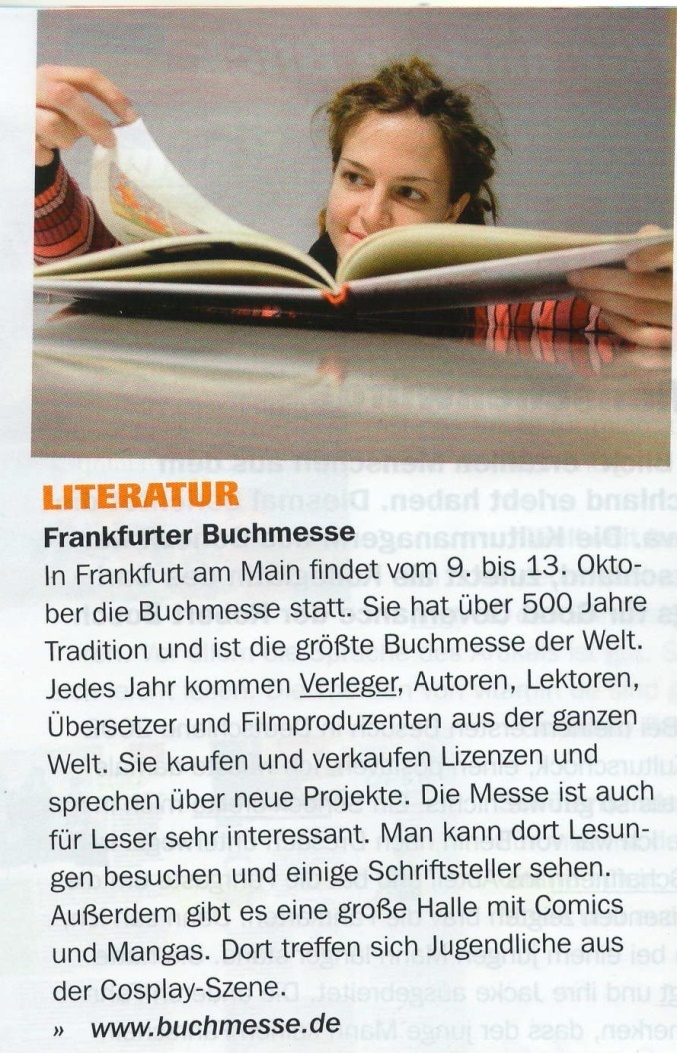 Teil 1. Kreuze an: a, b oder c.Was findet in Frankfurt-am-Main vom 9. bis zum 13. Oktober statt?ComicsmesseBuchmesseFilmmesseWer sind Messebesucher?Verleger, Autoren, LektorenSchriftstellerverschiedene Besuchertypen von Autoren und Verleger, bis Lektoren und natürlich LeserWelche Aktivitäten bietet die Messe an?Lesungen, Besprechungen der neuen Projekte, Kauf und Verkauf der LizensenPräsentationen der JugendprojekteComicsschreibenTeil 2. Wähle die richtige Variante:Die Buchmesse hat weniger als 500 Jahre Tradition. richtig   falschZur Messe kommen nur deutsche Autoren, Leser und Verleger. richtig   falschDie Messe ist auch für Leser nützlich. richtig   falschAufgabe4.Du hast einen Brief von deinemdeutschenBrieffreund Lukas bekommen. Schreibihmaucheinen Brief, in dem du 3 Fragen von Lukas beantwortest. Beachte die üblichenRegelnfürBriefformeln. Der Brief soll70-90 Wörterenthalten.…Am Sonntag sindmeineEltern und ichdurch die Altstadtspazierengegangen. Die Altstadtisteine Fuβgängerzone, das heiβt, die Fuβgängerkönnenhierungestörtspazierengehen. Das Auto- und Radfahrensind verboten. In der AltstadtgibtesvielealteHäuser, Geschäfte und Cafes. Wirhaben in einem Café Eisgegessen.Gehst du oft mitdeinenElternspazieren?Wogehtihrspazieren?Was gibtesdortSehenswertes?_______________________________________________________________________________________________________________________________________________________________________________________________________________________________________________________________________________________________________________________________________________________________________________________________________________________________________________________________________  1234567123456